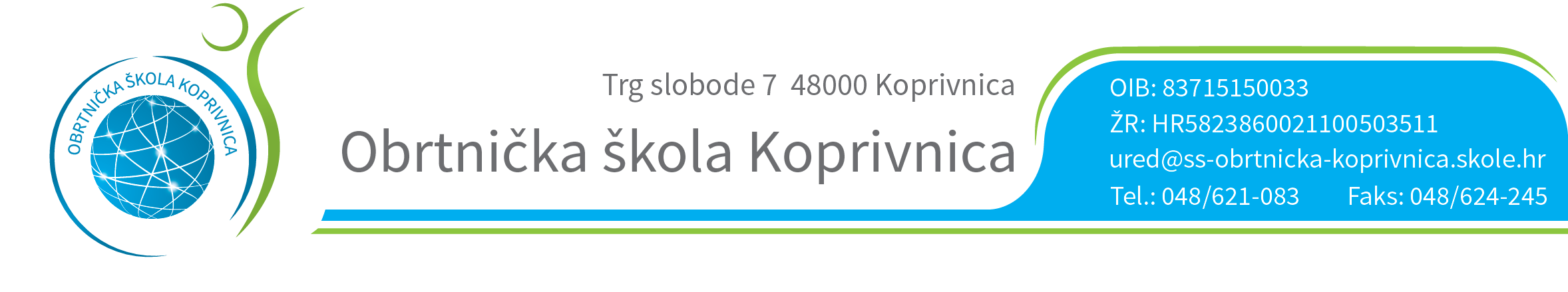 RASPORED OBRANE ZAVRŠNOG RADA13.06.2015. PEKARPROSTORIJA: 49POVJERENSTVO ZA ZANIMANJE  PEKARRUŽICA MEDVARIĆ-BRAČKO - predsjednik i mentorKRISTINA GAŠPARIĆ-ROBOTIĆ – članTANJA BRUNEC – članDIJANA ZORČIĆ – član RUŽICA ČUTANEC SPEVAK  - zapisničar Predsjednik Prosudbenoga odbora:                                                                          		Ratimir LjubićRED.BROJUČENIK VRIJEME1.MARIJA ANDRAŠIĆ11,202.VALENTINA BAUMAN11,303.MATIJA RAJŠEL11,404.VEDRANA SERETIN11,505.MATEA ZRINSKI12,006.MATEO ZRINSKI12,10